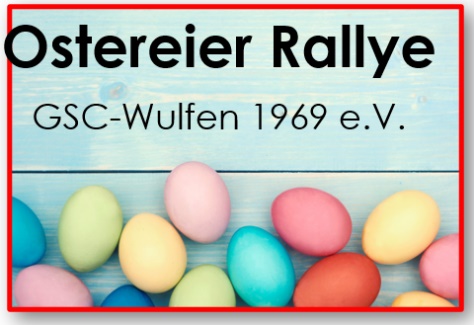 Start: Wanderparkplatz 24, Napoleonsweg, 46286 Dorsten, Naturpark Hohe MarkRundlauf/ Strecke: ca. 2kmFolge dem Weg auf der Karte. Viel Spaß und Erfolg bei der Suche nach den bunten Ostereiern!www.gsc-wulfen.de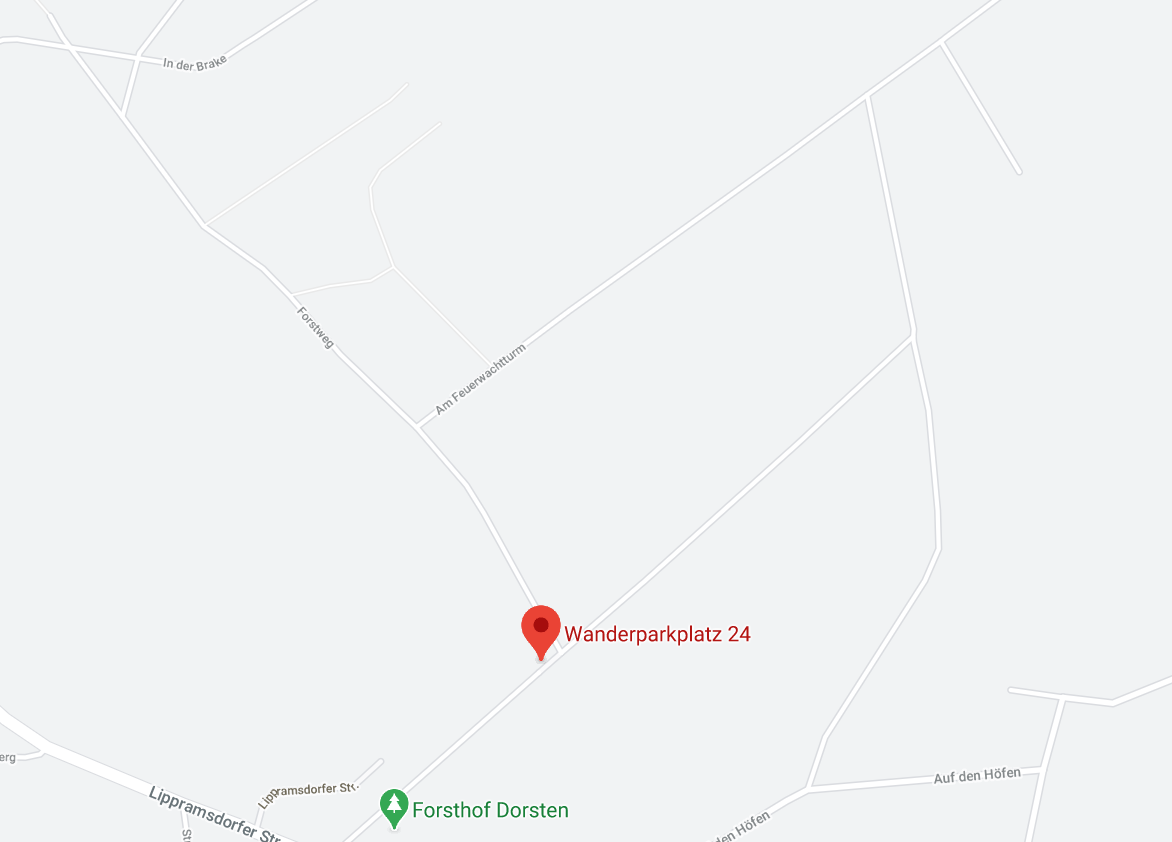 #gscwulfenKontakt: info@gsc-wulfen.de